PERALTA COMMUNITY COLLEGE DISTRICT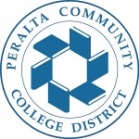 COUNCIL ON INSTRUCTION, PLANNING, AND DEVELOPMENT (CIPD)   CIPD Agenda, Monday, September 11, 2017, 1:00pm-3:00pm, District Board Room Co-Chair: Siri Brown, VC of Academic AffairsCo-Chair: Heather Sisneros, Laney Curriculum ChairNote Taker: Iolani Sodhy-GerebenACT 1: Review May 2017 agenda minutes (1:00pm- 1:10pm)ACT 2: Curriculum proposals for review and approval (1:10pm-2:00pm)         Berkeley City College          College of Alameda         Laney CollegeACT 3: Pressing curriculum topics (2:00pm-3:00pm)Annual Credit Course Certification FormPeralta Curriculum Policy and trainingNewly Approved ADT agreementsFirst Friday Noncredit WebinarsMeta Training Summary and Video LocationPeralta Program and Course Approval Process ManualDistrict Curriculum WebsiteStreamlining Curriculum Process